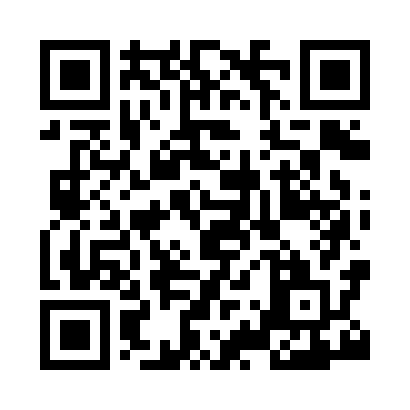 Prayer times for North Bradley, Wiltshire, UKMon 1 Jul 2024 - Wed 31 Jul 2024High Latitude Method: Angle Based RulePrayer Calculation Method: Islamic Society of North AmericaAsar Calculation Method: HanafiPrayer times provided by https://www.salahtimes.comDateDayFajrSunriseDhuhrAsrMaghribIsha1Mon3:054:581:136:489:2811:202Tue3:064:581:136:489:2811:203Wed3:064:591:136:489:2711:204Thu3:075:001:136:489:2711:205Fri3:075:011:146:489:2611:206Sat3:085:021:146:489:2611:207Sun3:085:021:146:479:2511:198Mon3:095:031:146:479:2411:199Tue3:095:041:146:479:2411:1910Wed3:105:051:146:469:2311:1811Thu3:105:061:146:469:2211:1812Fri3:115:081:156:469:2111:1813Sat3:125:091:156:459:2011:1714Sun3:125:101:156:459:1911:1715Mon3:135:111:156:449:1811:1616Tue3:135:121:156:449:1711:1617Wed3:145:131:156:439:1611:1518Thu3:155:151:156:439:1511:1519Fri3:155:161:156:429:1411:1420Sat3:165:171:156:419:1311:1421Sun3:175:191:156:419:1111:1322Mon3:175:201:156:409:1011:1323Tue3:185:211:156:399:0911:1224Wed3:195:231:156:399:0811:1125Thu3:205:241:156:389:0611:1126Fri3:205:251:156:379:0511:1027Sat3:215:271:156:369:0311:0928Sun3:225:281:156:359:0211:0829Mon3:225:301:156:349:0011:0830Tue3:235:311:156:338:5911:0731Wed3:255:331:156:328:5711:04